WITHコロナ時代の企業の収益率・生産性向上を支援するため、あらゆる場所で端末を問わず記帳でき、申告も簡単な「クラウド会計」導入のためのセミナー＆相談会を開催します。　企業においては、新型コロナウイルス感染拡大により、テレワークの実施が求められています。しかしながら、従来型会計ソフトや紙での経理処理は、会社内で処理が必要なことから、テレワーク導入の支障になっています。　一方、個人事業主は、青色申告特別控除額が、令和２年確定申告分から５５万円に変更され、引き続き従来の６５万円の控除を受けるためには、e-Tax申告または電子帳簿保存が必要となり、今がクラウド会計導入の好機とも言えます。　セミナーに加え、具体的な導入のための相談会も開催しますので、奮ってご参加くださいますようお願いします。■　登壇企業　クラウド会計サービスを提供する大手２社■　日　時　　令和２年９月２８日（月）１４：００～１７：００　　　　■　会　場　　大阪商工会議所 会議室（大阪市中央区本町橋２-８）■　プログラム■　参加費　無料　　■ 定　員　セミナー６０名・申込み先着順■　申込み　９月２３日（水）までにＨＰ／下記ＦＡＸ申込書にてお申し込みください。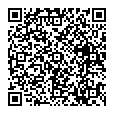            ＜ＨＰ＞http://www.osaka.cci.or.jp/event/seminar/202007/D40200928018.html※開催の２営業日前を目安に参加証を送付いたしますので、当日受付にご提示ください。※参加証は、ＦＡＸでお申し込みの場合にはＦＡＸ、ＨＰからの場合はメールにてお送りします。本件担当：大阪商工会議所 流通・サービス産業部（TEL：06-6944-6440　FAX：06-6944-6565）大阪商工会議所　流通・サービス産業部行　　　　　　　　　　　　　　　　　　ＦＡＸ：０６－６９４４－６５６５９月２８日（月）開催　クラウド会計導入のためのセミナー＆相談会　参加申込書◆ご記入の情報は、本所からの各種連絡･情報提供（eメール含む）に利用するほか、助成元の大阪府と登壇企業には参加者名簿として配付します。◆新型コロナウイルス感染症の拡大状況によっては、開催を延期または内容を変更する可能性がありますことをお含みおきください。また、ご来場の際はマスクの着用をお願いいたします。◆本所は、本事業を通じて相談会を設定させていただきますが、本事業後の個別相談・商談については、貴社と登壇企業様との間でお進めください。本事業を契機に発生した取引などに関するトラブル・損害、健康被害などについて、主催者は、一切の責任を負いません。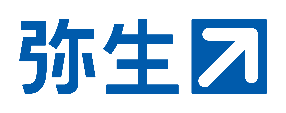 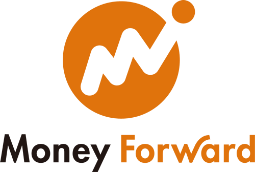 セミナー14：00～15：00①「やよいの青色申告オンラインのご紹介」弥生㈱　マーケティング本部　営業推進部　大阪支店・担当マネージャー　在間 一智　氏②「Money Forwardクラウドのご紹介」㈱マネーフォワード　事業推進本部　関西事業推進部　鈴木 翔太　氏相談会15：00～17：00個別ブースで、担当者にクラウド会計の導入について相談できます。※事前予約はできません。混雑時は相談時間を制限することがあります。【参加を希望するものすべてに☑をお付け下さい】　セミナーのみ・相談会のみの参加も可□ セミナーに参加する　　　　　　　　　　　□ 相談会に参加する【参加を希望するものすべてに☑をお付け下さい】　セミナーのみ・相談会のみの参加も可□ セミナーに参加する　　　　　　　　　　　□ 相談会に参加する【参加を希望するものすべてに☑をお付け下さい】　セミナーのみ・相談会のみの参加も可□ セミナーに参加する　　　　　　　　　　　□ 相談会に参加する【参加を希望するものすべてに☑をお付け下さい】　セミナーのみ・相談会のみの参加も可□ セミナーに参加する　　　　　　　　　　　□ 相談会に参加する【参加を希望するものすべてに☑をお付け下さい】　セミナーのみ・相談会のみの参加も可□ セミナーに参加する　　　　　　　　　　　□ 相談会に参加する貴社・団体名貴社・団体名住所　住所　[〒　　　-　　　　][〒　　　-　　　　][〒　　　-　　　　][〒　　　-　　　　]参加者名①参加者名①所属部署・役職参加者名②参加者名②所属部署・役職ＴＥＬＴＥＬＦＡＸメールアドレスメールアドレス